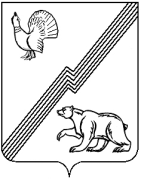 АДМИНИСТРАЦИЯ ГОРОДА ЮГОРСКАХанты-Мансийского автономного округа – ЮгрыПОСТАНОВЛЕНИЕ                
О Порядке предоставления субсидии юридическим лицам (за исключением субсидий государственным (муниципальным) учреждениям) и (или) индивидуальным предпринимателям в целях возмещения затрат, связанных с выполнением работ по приведению в технически исправное состояние жилых домов, расположенных на территории города ЮгорскаВ соответствии со статьей 191 Жилищного кодекса Российской Федерации, статьей 78 Бюджетного кодекса Российской Федерации постановлением Правительства Российской Федерации от 25.10.2023 № 1782 «Об утверждении общих требований к нормативным правовым актам, муниципальным правовым актам, регулирующим предоставление из бюджета субъектов Российской Федерации, местных бюджетов субсидий, в том числе грантов в форме субсидий, юридическим лицам, индивидуальным предпринимателям, а также физическим лицам – производителям товаров, работ, услуг и проведение отборов получателей указанных субсидий, в том числе грантов в форме субсидий»:Утвердить:Порядок предоставления субсидии юридическим лицам (за исключением субсидий государственным (муниципальным) учреждениям) и (или) индивидуальным предпринимателям в целях возмещения затрат, связанных с выполнением работ по приведению в технически исправное состояние жилых домов, расположенных на территории города Югорска (приложение 1).Состав комиссии по рассмотрению предложений о предоставлении субсидии организациям в целях возмещения затрат, связанных с выполнением работ по приведению в технически и справное состояние жилых домов, расположенных на территории города Югорска (приложение 2).Признать утратившими силу постановления администрации города Югорска:от 06.12.2017 № 3015 «Об утверждении Порядка предоставления субсидий юридическим лицам (за исключением субсидий государственным (муниципальным) учреждениям) и (или) индивидуальным предпринимателям в целях возмещения затрат в связи с выполнением работ по приведению в технически исправное состояние жилых домов, расположенных на территории города Югорска»;от 18.05.2018 № 1384 «О внесении изменений в постановление администрации города Югорска от 06.12.2017 № 3015 «Об утверждении Порядка предоставления субсидий юридическим лицам (за исключением субсидий государственным (муниципальным) учреждениям) и (или) индивидуальным предпринимателям в целях возмещения затрат в связи с выполнением работ по приведению в технически исправное состояние жилых домов, расположенных на территории города Югорска»;от 15.03.2019 № 528 «О внесении изменений в постановление администрации города Югорска от 06.12.2017 № 3015 «Об утверждении Порядка предоставления субсидий юридическим лицам (за исключением субсидий государственным (муниципальным) учреждениям) и (или) индивидуальным предпринимателям в целях возмещения затрат в связи с выполнением работ по приведению в технически исправное состояние жилых домов, расположенных на территории города Югорска»;от 09.01.2020 № 4 «О внесении изменений в постановление администрации города Югорска от 06.12.2017 № 3015 «Об утверждении Порядка предоставления субсидий юридическим лицам (за исключением субсидий государственным (муниципальным) учреждениям) и (или) индивидуальным предпринимателям в целях возмещения затрат в связи с выполнением работ по приведению в технически исправное состояние жилых домов, расположенных на территории города Югорска»;от 23.01.2023 № 73-п «О внесении изменений в постановление администрации города Югорска от 06.12.2017 № 3015 «Об утверждении Порядка предоставления субсидий юридическим лицам (за исключением субсидий государственным (муниципальным) учреждениям) и (или) индивидуальным предпринимателям в целях возмещения затрат в связи с выполнением работ по приведению в технически исправное состояние жилых домов, расположенных на территории города Югорска».Признать утратившим силу пункт 2 постановления администрации города Югорска от 31.05.2021 № 928-п «О внесении изменений в некоторые постановления администрации города Югорска».Опубликовать настоящее постановление в официальном сетевом издании города Югорска и разместить на официальном сайте органов местного самоуправления города Югорска. Настоящее постановление вступает в силу после опубликования. Контроль за выполнением настоящего постановления возложить на заместителя главы города Югорска – директора департамента жилищно-коммунального и строительного комплекса администрации города Югорска Р.А. Ефимова. Приложение 1к постановлениюадминистрации города Югорскаот [Дата документа] № [Номер документа]Порядок предоставления субсидии юридическим лицам (за исключением субсидий государственным (муниципальным) учреждениям) и (или) индивидуальным предпринимателям в целях возмещения затрат, связанных с выполнением работ по приведению в технически и справное состояние жилых домов, расположенных на территории города ЮгорскаРаздел 1. Общие положенияНастоящий порядок предоставления субсидии юридическим лицам (за исключением субсидий государственным (муниципальным) учреждениям) и (или) индивидуальным предпринимателям в целях возмещения затрат, связанных с выполнением работ по приведению в технически и справное состояние жилых домов, расположенных на территории города Югорска (далее – Порядок), разработан в соответствии со статьей 191 Жилищного кодекса Российской Федерации, статьей 78 Бюджетного кодекса Российской Федерации постановлением Правительства Российской Федерации от 25.10.2023 № 1782 «Об утверждении общих требований к нормативным правовым актам, муниципальным правовым актам, регулирующим предоставление из бюджета субъектов Российской Федерации, местных бюджетов субсидий, в том числе грантов в форме субсидий, юридическим лицам, индивидуальным предпринимателям, а также физическим лицам – производителям товаров, работ, услуг и проведение отборов получателей указанных субсидий, в том числе грантов в форме субсидий».Главным распорядителем бюджетных средств, до которого в соответствии с бюджетным законодательством Российской Федерации как получателю бюджетных средств доведены в установленном порядке лимиты бюджетных обязательств на предоставление субсидий на соответствующий финансовый год и плановый период является Департамент жилищно-коммунального и строительного комплекса администрации города Югорска (далее – Главный распорядитель).Способом предоставления субсидии является финансовое возмещение затрат, связанных с выполнением работ и (или) оказанием услуг по приведению в технически исправное состояние жилых домов, расположенных на территории города Югорска, использовавшихся до 01 января 2012 года в качестве общежитий, и не подлежащих включению в региональную программу капитального ремонта, указанных в приложении 1 к настоящему Порядку (далее – жилые дома). Субсидия носит заявительный характер и предоставляется в целях возмещения затрат, связанных с приведением в нормативное состояние и соответствие установленным санитарным и техническим правилам и нормам инженерных сетей, строительных конструкций и элементов жилых домов. Направлением расходов, на возмещение которых предоставляется субсидия, являются затраты, связанные с выполнением работ и (или) оказанием услуг по приведению в технически исправное состояние жилых домов для приведения инженерных сетей, строительных конструкций и элементов таких домов в нормативное состояние и соответствие установленным санитарным и техническим правилам и нормам. Категории получателей субсидии: юридические лица (за исключением государственных (муниципальных) учреждений) и (или) индивидуальные предприниматели, осуществляющие обслуживание жилых домов в соответствии с заключенными договорами (далее - Получатели субсидии). Получатели субсидии определяются по результатам отбора посредством запроса предложений (далее – отбор) в порядке, установленном разделом 2 настоящего Порядка.Сведения о субсидии размещаются на едином портале бюджетной системы Российской Федерации в информационно-телекоммуникационной сети «Интернет» в порядке, установленном Министерством финансов Российской Федерации.Раздел 2. Порядок проведения отбораУполномоченным органом по проведению отбора является Департамент жилищно-коммунального и строительного комплекса администрации города Югорска (далее по тексту раздела – Уполномоченный орган).В целях проведения отбора Главный распорядитель не позднее чем за пять дней до даты начала проведения отбора размещает на официальном сайте органов местного самоуправления города Югорска (www.admugorsk.ru, далее – официальный сайт) объявление о проведении отбора с указанием:Сроков проведения отбора.Даты начала подачи и окончания приема предложений. Дата окончания приема предложений не может быть ранее пятого календарного дня, следующего за днем размещения объявления о проведении отбора.Наименования, места нахождения, почтового адреса, адреса электронной почты Уполномоченного органа.Адреса сайта в информационно-телекоммуникационной сети «Интернет», на котором обеспечивается проведение отбора.Требований к участникам отбора и перечня документов, представляемых участниками отбора для подтверждения их соответствия требованиям, установленным пунктами 1.4, 2.3 настоящего Порядка.Объема распределяемой субсидии в рамках отбора, порядка расчета размера субсидии, правил распределения субсидии по результатам отбора, предельного количества победителей отбора.  Право на участие в отборе имеют организации, соответствующие по состоянию на дату подачи заявки следующим требованиям:Не является иностранным юридическим лицом, в том числе местом регистрации которого является государство или территория, включенные в утвержденный Министерством финансов Российской Федерации перечень государств и территорий, используемых для промежуточного (офшорного) владения активами в Российской Федерации (далее – офшорные компании), а также российским юридическим лицом, в уставном (складочном) капитале которого доля прямого или косвенного (через третьих лиц) участие офшорных компаний в совокупности превышает 25 процентов (если иное не предусмотрено законодательством Российской Федерации). При расчете доли участия офшорных компаний в капитале российских юридических лиц не учитывается прямое и (или) косвенное участие офшорных компаний в капитале публичных акционерных обществ (в том числе со статусом международной компании), акции которых обращаются на организованных торгах в Российской Федерации, а также косвенное участие офшорных компаний в капитале других российских юридических лиц, реализованное через участие в капитале указанных публичных акционерных обществ.Не находится в перечне организаций и физических лиц, в отношении которых имеются сведения об их причастности к экстремистской деятельности или терроризму.Не находится в составляемых в рамках реализации полномочий, предусмотренных главой VII Устава ООН, Советом Безопасности ООН или органами, специально созданными решениями Совета Безопасности ООН, перечнях организаций и физических лиц, связанных с террористическими организациями и террористами или с распространением оружия массового уничтожения.Не является иностранным агентом в соответствии с Федеральным законом от 14.07.2022 № 255-ФЗ «О контроле за деятельностью лиц, находящихся под иностранным влиянием». На едином налоговом счете отсутствует или не превышает размер, определенный пунктом 3 статьи 47 Налогового кодекса Российской Федерации, задолженность по уплате налогов, сборов и страховых взносов в бюджеты бюджетной  системы Российской Федерации.Не получает средства из бюджета города Югорска в соответствии с иными муниципальными правовыми актами на цели, указанные в пункте 1.3 настоящего Порядка.Для участия в отборе и подтверждения соответствия требованиям, указанным в пунктах 1.4, 2.3 настоящего Порядка, организация направляет в адрес Уполномоченного органа предложение, включающее:заявку на участие в отборе по форме, приведенной в приложении 2 к настоящему Порядку (далее - заявка);информационную карту организации;копии действующих договоров оказания услуг по обслуживанию жилых домов, в отношении которых подается заявка;расчет плановой суммы субсидии с разбивкой по адресам жилых домов с указанием видов работ и их стоимости по форме, приведенной в приложении 3 к настоящему Порядку;акт технического состояния на каждый жилой дом, включенный в заявку (по форме, приведенной в приложении 4 к настоящему Порядку);копии документов, на основании которых выполнены работы по приведению в технически исправное состояние жилых домов, включенных в заявку (предписание контрольных органов о проведении работ либо решение собственников помещений в жилом доме о проведении работ).Организации предоставляют предложения в Уполномоченный орган с сопроводительным письмом на бумажном носителе в прошитом и пронумерованном виде непосредственно либо почтовым отправлением. Копии документов должны содержать удостоверительную подпись и печать (при наличии). Допускается направление пакета документов на электронную почту Уполномоченного органа, указанную в объявлении о проведении отбора, с последующим предоставлением на бумажном носителе не позднее последнего дня приема предложений. В случае не предоставления документов на бумажном носителе в установленный срок Уполномоченный орган отклоняет заявку с уведомлением  заявителя об отклонении заявки по причине нарушения сроков предоставления документов.Уполномоченный орган регистрирует поступившее предложение в срок, не превышающий одного рабочего дня со дня поступления предложения, и направляет соответствующее уведомление участнику отбора способом, указанным в заявке. В случае направления предложения почтовым отправлением, днем поступления предложения считается день поступления конверта с документами в Уполномоченный орган.Участник отбора вправе отозвать предложение до даты окончания приема предложений путем направления в Уполномоченный орган соответствующего обращения. Заявка возвращается Уполномоченным органом участнику отбора способом, указанным в обращении об отзыве предложения, в течение трех рабочих дней со дня получения обращения об отзыве предложения.Участник отбора вправе внести изменения в предложение до даты окончания приема предложений путем направления в Уполномоченный орган соответствующего обращения, которое приобщается к предложению и является его неотъемлемой частью.Участник отбора вправе со дня размещения объявления о проведении отбора и до дня окончания приема предложений направить в Уполномоченный орган запрос о разъяснении положений объявления о проведении отбора. Уполномоченный орган обеспечивает направление разъяснений в течение двух рабочих дней со дня регистрации запроса.В случае отсутствия предложений Уполномоченный орган вправе продлить срок проведения отбора.Для проведения отбора Уполномоченный орган созывает комиссию по рассмотрению предложений о предоставлении субсидии организациям в целях возмещения затрат, связанных с выполнением работ по приведению в технически и справное состояние жилых домов, расположенных на территории города Югорска (далее – Комиссия).Организационные мероприятия по созыву и подготовке заседаний Комиссии, подготовке решений Комиссии осуществляет секретарь Комиссии. Во время отсутствия секретаря Комиссии обязанности возлагаются на лицо, исполняющее его обязанности по должности.Председатель Комиссии, а во время его отсутствия – лицо, исполняющее его обязанности по должности, проводит заседания, руководит работой Комиссии. При временном отсутствии члена Комиссии в связи с отпуском, командировкой, болезнью и прочими причинами, в заседании Комиссии участвует лицо, исполняющее его обязанности по должности.Комиссия в срок не более пяти рабочих дней со дня, следующего за днем окончания приема предложений, проверяет предложения и заявителей на предмет соответствия требованиям, установленным пунктами 1.4, 2.3-2.6 настоящего Порядка.С целью подтверждения соответствия участника отбора требованиям, установленным в пункте 2.3 настоящего Порядка, комиссия:запрашивает выписку из Единого государственного реестра юридических лиц или выписку из Единого государственного реестра индивидуальных предпринимателей в информационно-телекоммуникационной сети «Интернет» и информацию о наличии (отсутствии) задолженности по уплате налогов, сборов, страховых взносов, пеней, штрафов и процентов, подлежащих уплате в соответствии с законодательством Российской Федерации о налогах и сборах в информационно-телекоммуникационной сети «Интернет» (в разделе «Прозрачный бизнес» на сайте Федеральной налоговой службы (https://www.nalog.gov.ru);осуществляет поиск по Перечню организаций и физических лиц, в отношении которых имеются сведения об их причастности к экстремистской деятельности или терроризму (https://fedsfm.ru/documents/terr-list);осуществляет поиск по Перечню организаций и физических лиц, в отношении которых имеются сведения об их причастности к распространению оружия массового уничтожения (https://fedsfm.ru/documents/omu-list).Участники отбора, соответствующие требованиям, установленным пунктами 1.4, 2.3 настоящего Порядка, предложения которых соответствуют требованиям пунктов 2.4-2.6 настоящего Порядка, являются прошедшими отбор.    По результатам рассмотрения предложений Комиссия принимает решение о соответствии (несоответствии) организаций и (или) их предложений требованиям настоящего Порядка и оформляет протокол, который подписывают председатель, секретарь и члены комиссии.Решения, принятые комиссией, носят рекомендательный характер.Уполномоченный орган размещает протокол Комиссии на официальном сайте в течение одного рабочего дня со дня его подписания.С учетом рекомендаций, содержащихся в протоколе Комиссии, Уполномоченный орган не позднее двух рабочих дней со дня его подписания принимает в форме приказа решение о предоставлении и (или) отказе в предоставлении субсидии в следующем порядке:По результатам рассмотрения предложений Комиссия принимает решение о соответствии (несоответствии) организаций и (или) их предложений требованиям настоящего Порядка и  оформляет протокол, который подписывают председатель, секретарь и члены комиссии.В случае наличия оснований, предусмотренных пунктом 2.17 настоящего Порядка, принимает решение об отклонении предложения, о чем направляет организации уведомление с указанием причины.В случае соответствия организации и представленного предложения требованиям настоящего Порядка принимает решение о заключении соглашения о предоставлении субсидии, о чем направляет организации уведомление.Основаниями для отклонения предложения на стадии рассмотрения являются: несоответствие организации требованиям, установленным пунктами 1.4, 2.3 настоящего Порядка;несоответствие представленного предложения требованиям, установленными пунктами 2.4-2.6 настоящего Порядка, или непредставление (представление не в полном объеме);установление факта недостоверности представленной информации;подача предложения после даты и (или) времени, определенных в объявлении о проведении отбора.В срок не более двух рабочих дней со дня принятия одного из решений, предусмотренных пунктом 2.16 настоящего Порядка, Уполномоченный орган размещает на официальном сайте информацию о результатах рассмотрения предложений, включающую следующие сведения:дату, время и место рассмотрения предложений;информацию об организациях, предложения которых рассмотрены;информацию об организациях, предложения которых отклонены, с указанием причин их отклонения;наименования организаций, с которыми заключаются соглашения о предоставлении субсидии, с указанием размера предоставляемой субсидии.Раздел 3. Условия и порядок предоставления субсидииСубсидия предоставляется при условии соответствия организаций и поданных ими предложений требованиям настоящего Порядка.Предоставление субсидии осуществляется в пределах утвержденных бюджетных ассигнований и лимитов бюджетных обязательств на основании соглашения о предоставлении субсидии, заключенного в соответствии с типовой формой соглашения о предоставлении субсидии, утвержденной Департаментом финансов администрации города Югорска.В соглашении о предоставлении субсидии предусматриваются следующие условия:размер, сроки предоставления и результат предоставления субсидии;порядок и сроки предоставления Получателем субсидии отчета о достижении значений результатов предоставления субсидии, а также характеристик результата (при их установлении);согласие Получателя субсидии на осуществление в отношении него проверки Главным распорядителем соблюдения порядка и условий предоставления субсидии, в том числе в части достижения результатов предоставления субсидии, а также проверки органами муниципального финансового контроля в соответствии со статьями 268.1 и 269.2 Бюджетного кодекса Российской Федерации;порядок проведения проверок целевого использования субсидии;ответственность за несоблюдение условий предоставления субсидии и условий соглашения о предоставлении субсидии;порядок возврата субсидии в случае нарушения условий ее предоставления. Размер субсидии устанавливается как произведение общей стоимости затрат по объекту и процента долевого участия бюджетных средств по формуле:С=О х Д, где:С - размер субсидии, руб.;О - общая стоимость выполненных работ, руб.;Д - коэффициент участия средств бюджета города в проведении работ по приведению в технически исправное состояние дома, который составляет 55%.Значение коэффициента участия бюджетных средств определено как среднее значение разницы между фактической собираемостью платы на проведение ремонтных работ и фактическими затратами на выполнение работ, исходя из статистических данных.  С целью получения субсидии организации, указанные в пункте 2.14 настоящего Порядка (далее – Получатель субсидии), в течение пяти рабочих дней со дня получения уведомления, указанного в пункте 2.16.2 настоящего Порядка, предоставляют Главному распорядителю следующие документы:согласие Получателя субсидии на осуществление Департаментом проверок соблюдения ими порядка и условий предоставления субсидий, в том числе в части достижения результатов их предоставления, а также проверок органами муниципального финансового контроля в соответствии со статьями 268.1 и 269.2 Бюджетного кодекса Российской Федерации;акт приемки услуг и (или) работ по приведению в технически исправное состояние жилого дома (далее - акт приемки), согласованный с Департаментом жилищно-коммунального и строительного комплекса администрации города Югорска, и подписанный собственниками помещений (или их представителями, определенными решением общего собрания собственников помещений в жилом доме);документы, подтверждающие фактически произведенные затраты и выполненные работы самостоятельно или с привлечением сторонних организаций (акты о приемке выполненных работ по форме КС-2, справки о стоимости выполненных работ и затрат по форме КС-3, копии договоров подряда (в случае выполнения работ наемными организациями).Документы, перечисленные в пункте 3.4 настоящего Порядка, предоставляются на бумажном носителе с описью представленных документов с указанием числа страниц. Копии документов должны содержать удостоверительную подпись и печать (при наличии).Получатель субсидии несет полную ответственность за достоверность представленных документов и сведений.В течение пяти рабочих дней со дня поступления документов, перечисленных в пункте 3.4 настоящего Порядка, Главный распорядитель осуществляет проверку представленных документов и принимает решение о предоставлении субсидии или об отказе в предоставлении субсидии путем издания соответствующего приказа.Основаниями для отказа в предоставлении субсидии являются:несоответствие представленных Получателем субсидии документов требованиям, установленным пунктами 3.4-3.5 настоящего Порядка, или непредставление (представление не в полном объеме) указанных документов;установление факта недостоверности представленной Получателем субсидии информации.Главный распорядитель направляет уведомление об отказе в предоставлении субсидии не позднее двух рабочих дней со дня принятия решения об отказе в предоставлении субсидии.Получатель субсидии в срок, не превышающий пяти рабочих дней со дня, следующего за днем получения уведомления об отказе в предоставлении субсидии, имеет право на устранение причин, послуживших отказом в предоставлении субсидии, и представление дополнительных документов или информации, которые не были представлены в полном объеме или содержали противоречия. Вновь представленные документы рассматриваются Главным распорядителем в соответствии с пунктом 3.6 настоящего Порядка. В течение двух рабочих дней со дня издания приказа о предоставлении субсидии Главный распорядитель направляет Получателю субсидии для подписания проект соглашения о предоставлении субсидии заказным письмом или передает лично под подпись. Допускается подписание документов с помощью средств усиленной цифровой подписи и направление подписанных документов на адреса электронной почты сторон, указанные в соглашении о предоставлении субсидии.Получатель субсидии в течение двух рабочих дней со дня, следующего за днем получения проекта соглашения о предоставлении субсидии, рассматривает, подписывает и представляет Главному распорядителю один экземпляр соглашения о предоставлении субсидии. В случае непредставления подписанного Получателем субсидии соглашения о предоставлении субсидии в установленный срок, Получатель субсидии считается уклонившимся от заключения соглашения о предоставлении субсидии.В случае уменьшения Главному распорядителю ранее доведенных лимитов бюджетных обязательств, приводящего к невозможности предоставления субсидии в размере, определенном в соглашении о предоставлении субсидии, Главный распорядитель принимает решение о включении в соглашение о предоставлении субсидии новых условий или о расторжении соглашения о предоставлении субсидии при не достижении согласия по новым условиям. Дополнительное соглашение, в том числе о расторжении соглашения заключается в соответствии с законодательством Российской Федерации по форме, установленной Департаментом финансов администрации города Югорска, и подписывается лицами, имеющими право действовать от имени каждой из сторон соглашения. Перечисление средств субсидии осуществляется Главным распорядителем не позднее 10 рабочего дня после принятия решения о предоставлении субсидии, указанного в пункте 3.6 настоящего Порядка, на расчетный или корреспондентский счет, открытый Получателем субсидии в учреждении Центрального банка Российской Федерации или кредитной организации.Результатом предоставления субсидии является увеличение доли общего имущества в жилых домах, приведенного в технически исправное состояние, в процентах.Раздел 4. Требования к отчетностиПолучатель субсидии, не позднее пяти рабочих дней со дня получения субсидии, предоставляет в адрес Главного распорядителя отчет о достижении значений результатов и характеристик по форме, определенной соглашением о предоставлении субсидии.Главный распорядитель проверяет отчет в течение пяти рабочих дней. По результатам проверки согласовывает представленный отчет либо направляет Получателю субсидии мотивированный отказ в согласовании и возвращает отчет для устранения замечаний. Основанием для отказа в согласовании отчета является:предоставление отчета не по установленной форме;установление факта недостоверности предоставленной отчетной информации.Получатель субсидии в течение пяти рабочих дней со дня получения мотивированного отказа Главного распорядителя в согласовании отчета устраняет замечания и направляет отчет повторно. Процедура согласования повторно предоставленного отчета осуществляется в соответствии с пунктом 4.2 настоящего Порядка.Раздел 5. Требования об осуществлении контроля (мониторинга) за соблюдением условий и порядка предоставления субсидии и ответственности за их нарушение Обязательные проверки соблюдения порядка и условий предоставления субсидии Получателем субсидии, в том числе в части достижения результатов ее предоставления, осуществляются Главным распорядителем и органами муниципального финансового контроля в соответствии со статьями 268.1 и 269.2 Бюджетного кодекса Российской Федерации.Мониторинг достижения результатов предоставления субсидии осуществляется исходя из достижения значения результатов предоставления субсидии, определенных соглашением о предоставлении субсидии, и событий, отражающих факт завершения мероприятия по получению результата предоставления субсидии (контрольная точка), в порядке и по формам, установленным приказом Министерства финансов Российской Федерации от 29.09.2021 № 138н «Об утверждении Порядка проведения мониторинга достижения результатов предоставления субсидий, в том числе грантов в форме субсидий, юридическим лицам, индивидуальным предпринимателям, физическим лицам – производителям товаров, работ, услуг».Получатель субсидии несет ответственность за обоснованность, достоверность и качество представленных расчетов, отчетов, подтверждающих документов и целевое использование бюджетных средств.Получатель субсидии несет ответственность за недостоверность представленных Главному распорядителю ведений, нарушение условий использования субсидии в соответствии с законодательством Российской Федерации, нарушение условий и порядка предоставления субсидии, не достижение результата предоставления субсидии.За нарушение условий и порядка предоставления субсидии, в том числе за не достижение результатов предоставления субсидии, применяются следующие меры ответственности:возврат субсидии в бюджет города Югорска, в случае нарушения Получателем субсидии условий, установленных при предоставлении субсидии, выявленного в том числе по результатам проверок, проведенных Главным распорядителем и органами муниципального финансового контроля, а также в случае не достижения значений результатов предоставления субсидии;уплата Получателем субсидии пени в случае не достижения в установленные соглашением о предоставлении субсидии сроки значения результата предоставления субсидии в размере одной трехсотшестидесятой ключевой ставки Центрального банка Российской Федерации, действующей на дату начала начисления пени, от суммы субсидии, подлежащей возврату, за каждый день просрочки (с первого дня, следующего за плановой датой достижения результата предоставления субсидии до дня возврата субсидии (части субсидии) в бюджет города Югорска).Субсидия подлежит возврату в бюджет города Югорска в случаях:нарушения Получателем субсидии условий, установленных при их предоставлении, выявленного в том числе по фактам проверок, проведенных Главным распорядителем и органами муниципального финансового контроля;неиспользования средств субсидии, предусмотренных соглашением о предоставлении субсидии;не достижения результата предоставления субсидии, указанного в пункте 3.14 настоящего Порядка.Факт нецелевого использования субсидии или невыполнения условий, предусмотренных соглашением о предоставлении субсидии, устанавливается актом проверки, в котором указываются выявленные нарушения и сроки их устранения. Указанный акт проверки является основанием для возврата субсидии в бюджет города Югорска, который  осуществляется Получателем субсидии в течение 10 календарных дней с момента получения акта проверки.При выявлении обстоятельств, указанных в пункте 5.5 настоящего Порядка, Получатель субсидии осуществляет возврат субсидии в бюджет города Югорска в течение 10 календарных дней со дня получения требования Главного распорядителя.При отказе Получателя субсидии в добровольном порядке вернуть субсидию в бюджет города Югорска, взыскание производится в порядке и в соответствии с действующим законодательством Российской Федерации.Разногласия и споры, возникающие в процессе предоставления и использования субсидии, решаются в установленном действующим законодательством Российской Федерации порядке.Хранение документов о предоставлении субсидии обеспечивает Главный распорядитель в течение 5 лет.Приложение 1к Порядку предоставления субсидии юридическим лицам (за исключением субсидий государственным (муниципальным) учреждениям) и (или) индивидуальным предпринимателям в целях возмещения затрат, связанных с выполнением работ по приведению в технически исправное состояние жилых домов, расположенных на территории города ЮгорскаПеречень
 жилых домов, расположенных на территории города Югорска, использовавшихся до 01.01.2012 в качестве общежитий, и не подлежащих включению в региональную программу капитального ремонтаПримечание: указанные дома исключены из специализированного жилищного фонда с 01.01.2012 в соответствии с постановлением администрации города Югорска от 10.10.2011 № 2146.Приложение 2к Порядку предоставления субсидии юридическим лицам (за исключением субсидий государственным (муниципальным) учреждениям) и (или) индивидуальным предпринимателям в целях возмещения затрат, связанных с выполнением работ по приведению в технически исправное состояние жилых домов, расположенных на территории города ЮгорскаФорма заявки на участие в отборе на предоставление субсидии юридическим лицам (за исключением субсидий государственным (муниципальным) учреждениям) и (или) индивидуальным предпринимателям в целях возмещения затрат, связанных с выполнением работ по приведению в технически исправное состояние жилых домов, расположенных на территории города Югорска
(предоставляется на бланке организации)Заместителю главы города - директору департаментажилищно-коммунального и строительного комплексаадминистрации города ЮгорскаЗаявка 
на участие в отборе на предоставление субсидии юридическим лицам (за исключением субсидий государственным (муниципальным) учреждениям) и (или) индивидуальным предпринимателям в целях возмещения затрат, связанных с выполнением работ по приведению в технически исправное состояние жилых домов, расположенных на территории города ЮгорскаВ соответствии с Порядком предоставления субсидии юридическим лицам (за исключением субсидий государственным (муниципальным) учреждениям) и (или) индивидуальным предпринимателям в целях возмещения затрат, связанных с выполнением работ по приведению в технически исправное состояние жилых домов, расположенных на территории города Югорска, направляю настоящую заявку на участие в отборе.Настоящей заявкой подтверждаю соответствие (наименование организации/индивидуального предпринимателя) следующим требованиям:Является лицом, осуществляющим обслуживание жилых домов в соответствии с заключенными договорами. Не является иностранным юридическим лицом, в том числе местом регистрации которого является государство или территория, включенные в утвержденный Министерством финансов Российской Федерации перечень государств и территорий, используемых для промежуточного (офшорного) владения активами в Российской Федерации (далее – офшорные компании), а также российским юридическим лицом, в уставном (складочном) капитале которого доля прямого или косвенного (через третьих лиц) участие офшорных компаний в совокупности превышает 25 процентов (если иное не предусмотрено законодательством Российской Федерации). При расчете доли участия офшорных компаний в капитале российских юридических лиц не учитывается прямое и (или) косвенное участие офшорных компаний в капитале публичных акционерных обществ (в том числе со статусом международной компании), акции которых обращаются на организованных торгах в Российской Федерации, а также косвенное участие офшорных компаний в капитале других российских юридических лиц, реализованное через участие в капитале указанных публичных акционерных обществ.Не находится в перечне организаций и физических лиц, в отношении которых имеются сведения об их причастности к экстремистской деятельности или терроризму.Не находится в составляемых в рамках реализации полномочий, предусмотренных главой VII Устава ООН, Советом Безопасности ООН или органами, специально созданными решениями Совета Безопасности ООН, перечнях организаций и физических лиц, связанных с террористическими организациями и террористами или с распространением оружия массового уничтожения.Не является иностранным агентом в соответствии с Федеральным законом от 14.07.2022 № 255-ФЗ «О контроле за деятельностью лиц, находящихся под иностранным влиянием». На едином налоговом счете отсутствует или не превышает размер, определенный пунктом 3 статьи 47 Налогового кодекса Российской Федерации, задолженность по уплате налогов, сборов и страховых взносов в бюджеты бюджетной  системы Российской Федерации.Не получает средства из бюджета города Югорска в соответствии с иными муниципальными правовыми актами в целях возмещения затрат, связанных с приведением в нормативное состояние и соответствие установленным санитарным и техническим правилам и нормам инженерных сетей, строительных конструкций и элементов жилых домов.Настоящим подтверждаю полноту и достоверность представленной информации, а также ознакомление и согласие с условиями и порядком предоставления субсидии.Уведомление о регистрации настоящей заявки и иные документы, связанные с рассмотрением настоящей заявки и проведением отбора, прошу направлять посредством (указать способ получения информации: адрес электронной почты или почтовый адрес).К заявке прилагаются следующие документы:информационная карта организации;копии действующих договоров оказания услуг по обслуживанию жилых домов, в отношении которых подается заявка;расчет плановой суммы субсидии с разбивкой по адресам жилых домов с указанием видов работ и их стоимости;акт технического состояния на каждый жилой дом, включенный в заявку;копии документов, на основании которых выполнены работы по приведению в технически исправное состояние жилых домов, включенных в заявку.Руководитель:ФИО, подпись, печать (при наличии)Приложение 3к Порядку предоставления субсидии юридическим лицам (за исключением субсидий государственным (муниципальным) учреждениям) и (или) индивидуальным предпринимателям в целях возмещения затрат, связанных с выполнением работ по приведению в технически исправное состояние жилых домов, расположенных на территории города ЮгорскаРасчет плановой суммы субсидии на возмещение затрат, связанных с выполнением работ по приведению в технически исправное состояние жилых домов, расположенных на территории города Югорска(предоставляется на бланке организации)Коэффициент участия средств бюджета города в проведении работ по приведению в технически исправное состояние жилого дома (жилых домов) определен в соответствии с пунктом 3.3 Порядка предоставления субсидии юридическим лицам (за исключением субсидий государственным (муниципальным) учреждениям) и (или) индивидуальным предпринимателям в целях возмещения затрат, связанных с выполнением работ по приведению в технически исправное состояние жилых домов, расположенных на территории города Югорска.Достоверность расчетов подтверждаю.Руководитель:ФИО, подпись, печать (при наличии)Приложение 4к Порядку предоставления субсидии юридическим лицам (за исключением субсидий государственным (муниципальным) учреждениям) и (или) индивидуальным предпринимателям в целях возмещения затрат, связанных с выполнением работ по приведению в технически исправное состояние жилых домов, расположенных на территории города ЮгорскаФорма акта технического состояния жилого дома(предоставляется в отношении каждого жилого дома, указанного в заявке)АКТ 
ТЕХНИЧЕСКОГО СОСТОЯНИЯ ЖИЛОГО ДОМАКомиссия в составе (перечислить с указанием должности):составила настоящий акт о состоянии жилого дома, расположенного по адресу: 1. Характеристика жилого дома:2. Состояние жилого дома (указать состояние каждого конструктивного элемента: исправное/удовлетворительное/неудовлетворительное, перечислить неисправности, указать наличие угрозы обрушения и т.п.):3. Требуемые работы по приведению в технически исправное состояние жилого дома (перечислить с указанием ориентировочного объема работ, например: восстановление штукатурного слоя внутренних стен - 3 кв. м.): Приложение (дефектная ведомость, смета на выполнение работ, иное):Подписи членов комиссии:Приложение 2к постановлениюадминистрации города Югорскаот [Дата документа] № [Номер документа]Состав комиссии по рассмотрению предложений о предоставлении субсидии организациям в целях возмещения затрат, связанных с выполнением работ по приведению в технически и справное состояние жилых домов, расположенных на территории города ЮгорскаЗаместитель директора департамента жилищно-коммунального и строительного комплекса администрации города Югорска - председатель комиссииГлавный специалист отдела реформирования жилищно-коммунального хозяйства департамента жилищно-коммунального и строительного комплекса администрации города Югорска - секретарь комиссииЧлены комиссии:Начальник отдела реформирования жилищно-коммунального хозяйства управления жилищно-коммунального хозяйства департамента жилищно-коммунального и строительного комплекса администрации города ЮгорскаНачальник отдела по бухгалтерскому учету департамента жилищно-коммунального и строительного комплекса администрации города ЮгорскаНачальник юридического отдела департамента жилищно-коммунального и строительного комплекса администрации города Югорскаот [Дата документа]№ [Номер документа]Глава города ЮгорскаДОКУМЕНТ ПОДПИСАН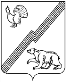 ЭЛЕКТРОННОЙ ПОДПИСЬЮСертификат  [Номер сертификата 1]Владелец [Владелец сертификата 1]Действителен с [ДатаС 1] по [ДатаПо 1]А.Ю. Харлов№
п/пАдрес жилого дома1ул. Мира, д. 48Б2ул. Монтажников, д. 1А3ул. Садовая, д. 484ул. Садовая, д. 505ул. Садовая, д. 546ул. Садовая, д. 607ул. Спортивная, д. 498ул. Энтузиастов, д. 39ул. Энтузиастов, д. 3А10ул. Энтузиастов, д. 5№
п/пАдрес домаВиды работСтоимость работ, рублей:Стоимость работ, рублей:Стоимость работ, рублей:№
п/пАдрес домаВиды работВсегов том числе:в том числе:№
п/пАдрес домаВиды работВсегоза счет средств бюджета городаза счет средств заявителя1234561122Итого:г. Югорск«___»___________20____ года1.Год постройки2.Общая площадь, кв. м.3.Жилая площадь, кв. м.4.Площадь мест общего пользования, кв. м.5.Материал стен6.Фундамент7.Перекрытия8.Кровля9.Количество подъездов10.Количество квартир, ед.в том числе в собственности граждан, ед.11.Технические помещения (общая площадь):чердакподвалиные (указать)12.Полы13.Окна14.Двери